SRDCE S LÁSKOU DAROVANÉ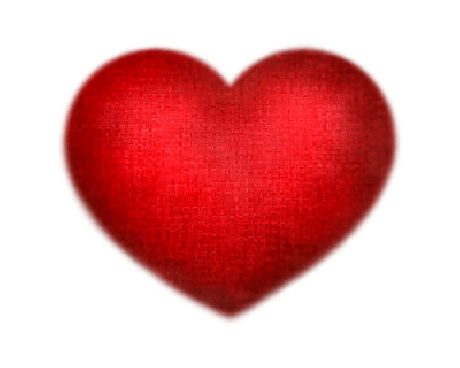 Daně ZátopkovéSrdce s láskou darované je název projektu, do kterého jsme se zapojili již druhým rokem. Nejprve bylo důležité vybrat, komu chceme srdce darovat. Celá naše třída 7. B se shodla na tom, že  paní  Dana Zátopková bude tou nejlepší volbou. Zvolili jsme si ženu, která proslavila naši republiku a která je určitě vzorem nejen mnoha mladým sportovcům a sportovkyním.Poté na nás čekalo v součtu asi 10 hodin pilné práce s pomocí naší paní učitelky Benišové. Lepili jsme, stříhali, malovali, kreslili a doufali, že se naše dílo vydaří a my pocítíme stejnou radost z vykonané práce, jakou paní Zátopková měla, když „sklízela“ úspěchy za tvrdou „dřinu“ při sportu.Naše srdce má zelenou barvu, aby připomínalo trávu, na které paní Dana trénovala a na které strávila velkou část svého života .Na srdci jsou také květiny, jelikož trpělivost přináší růže. Stejně jakopíle Dany Zátopkové a její snaha přinesly obrovské úspěchy, radosti a především ty nejcennější kovy.Nyní je srdce hotové a paní Daně Zátopkové ho věnujeme za její neskutečné sportovní výkony, ať už se jednalo o  Mistrovství Evropy 1954, 1958, či o Letní olympijské hry 1952, ve kterých získala zlatou medaili v hodu oštěpem. Ve stejný den, kdy zvítězila v této disciplíně, získal zlatou medaili i její manžel Emil Zátopek, vynikající reprezentant československého sportu. Tito dva výjimeční lidé a talentovaní sportovci byli vzájemně propojeni nejen jako manželé, ale i jako lidé, kterým byly blízké základní olympijské hodnoty. Slova fair play pro ně zůstala hlavním životním krédem.Manželé Zátopkovi byli a zůstanou v našich srdcích a jsou symboly československých sportovních dějin.  Přejeme paní Zátopkové, milé dámě,  mnoho zdraví a slunečné dny, které jí prosvítí i ty temné chvilky, jež v životě přijdou.   Děkujeme, zdraví žáci 7.B.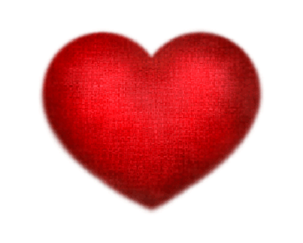 